РЕШЕТИЛІВСЬКА МІСЬКА РАДА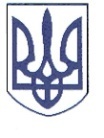 ПОЛТАВСЬКОЇ ОБЛАСТІРОЗПОРЯДЖЕННЯ	27 грудня 2022 року                                                                                            № 234Про виплату одноразової грошової допомоги мобілізованим на військову службу до Збройних Сил України у зв’язку з військовою агресією Російської Федерації проти УкраїниВідповідно до рішення Решетилівської міської ради сьомого скликання від 09.11.2018 ,,Про затвердження Комплексної програми соціального захисту населення Решетилівської міської ради на 2019-2023 роки” (11 позачергова сесія) (зі змінами), Порядку надання одноразової грошової допомоги призваним на військову службу до Збройних Сил України у зв’язку з військовою агресією Російської Федерації проти України, затвердженого рішенням Решетилівської міської ради восьмого скликання від 18.11.2022 № 1190-27-VIII (27 позачергова сесія), розглянувши заяви та подані документи Білоуська С.О., Боклага О.В., Близнюченка М.С., Гергеля О.Ю, Завади В.Ю., Черниша Р.С., Черниша С.С., Швендіха О.В.ЗОБОВ’ЯЗУЮ:	Відділу бухгалтерського обліку, звітності та адміністративно-господарського забезпечення (Момот С.Г.) виплатити грошову допомогу кожному в розмірі 5 000,00 (п’ять тисяч) грн.:Білоуську Сергію Олеговичу, який зареєстрований та проживає за адресою: *** Полтавського району Полтавської області;Боклагу Олександру Вікторовичу, який зареєстрований та проживає за адресою: *** Полтавського району Полтавської області;Близнюченку Миколі Сергійовичу, який зареєстрований та проживає за адресою: *** Полтавського району Полтавської області;Гергелю Олегу Юрійовичу, який зареєстрований та проживає за адресою: *** Полтавського району Полтавської області;Заваді Василю Юрійовичу, який зареєстрований та проживає за адресою: *** Полтавського району Полтавської області;Чернишу Ростиславу Сергійовичу, який зареєстрований та проживає за адресою: *** Полтавського району Полтавської області;Чернишу Сергію Сергійовичу, який зареєстрований та проживає за адресою: *** Полтавського району Полтавської області;Швендіху Олександру Володимировичу, який зареєстрований та проживає за адресою: ***Полтавського району Полтавської області.Міський голова                                                                        О.А. Дядюнова